                                   Add by making 10Here is an example for you to look at:These ten frames show 7 and 4. Count the counters to find the total .                            7                                                                      4                                                                  7  +  4  = 11Now we can use the same counters to make 10 and write the addition.                                                           10 + 1 = 11__________________________________________________________________________Draw counters to show that 6 + 7 is the same as 10 + 3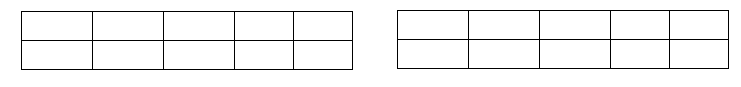                                                                                                                                              6 + 7                                                                                                                                             10 + 3Draw counters to show that 8 + 5 is the same as 10 + 3Draw counters to show that 9 + 4 is the same as 10 + 3Complete the additions.                                                                                                                      Use the tens frames and red and yellow counters to help you.    7 + 6 = 10 + _____    8 + 3 = 10 + _____    9 + 8 = 10 + _____    6 + 9 = 10 + _____    7 + 8 = 10 + _____oooooooooooooooooooooo